TEST MANUEL MODÈLE DE CAS DE TEST                                               		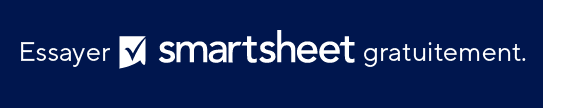 TITRE DU TESTTITRE DU TESTTITRE DU TESTPRIORITÉIDENTIFIANT DU CAS DE TESTIDENTIFIANT DU CAS DE TESTIDENTIFIANT DU CAS DE TESTNUMÉRO DU TESTNUMÉRO DU TESTNUMÉRO DU TESTNUMÉRO DU TESTDATE DU TESTDESCRIPTION DU TESTDESCRIPTION DU TESTDESCRIPTION DU TESTDESCRIPTION DU TESTTEST CONÇU PARTEST CONÇU PARTEST CONÇU PARTEST CONDUIT PARTEST CONDUIT PARTEST CONDUIT PARTEST CONDUIT PARDATE D’EXÉCUTIONDESCRIPTION DU TESTDESCRIPTION DU TESTDÉPENDANCES DU TESTDÉPENDANCES DU TESTDÉPENDANCES DU TESTCONDITIONS DU TESTCONDITIONS DU TESTCONDITIONS DU TESTCONDITIONS DU TESTCONTRÔLE DU TESTCONTRÔLE DU TESTCONTRÔLE DU TESTIDENTIFIANT DE L’ÉTAPEDESCRIPTION DE L’ÉTAPEDATE DU TESTRÉSULTATS ATTENDUSRÉSULTATS ATTENDUSRÉSULTATS ATTENDUSRÉSULTATS RÉELSRÉSULTATS RÉELSRÉUSSITE/ÉCHECRÉUSSITE/ÉCHECNOTES SUPPLÉMENTAIRESNOTES SUPPLÉMENTAIRESEXCLUSION DE RESPONSABILITÉTous les articles, modèles ou informations proposés par Smartsheet sur le site web sont fournis à titre de référence uniquement. Bien que nous nous efforcions de maintenir les informations à jour et exactes, nous ne faisons aucune déclaration, ni n’offrons aucune garantie, de quelque nature que ce soit, expresse ou implicite, quant à l’exhaustivité, l’exactitude, la fiabilité, la pertinence ou la disponibilité du site web, ou des informations, articles, modèles ou graphiques liés, contenus sur le site. Toute la confiance que vous accordez à ces informations relève de votre propre responsabilité, à vos propres risques.